  РЕШЕНИЕ	                                                                КАРАР07.02.2022г.	                      г.Елабуга	                        № 137Об итогах  социально-экономического развития Елабужского муниципального района за 2021 год  и  задачах  на 2022 год       Заслушав и обсудив отчетный доклад «Об итогах социально-экономического развития  Елабужского муниципального района  за 2021 год и задачах на 2022 год», Совет  Елабужского муниципального районаРЕШИЛ:          1. Отчетный     доклад     Главы    Елабужского муниципального района Р.М.Нуриева   «Об итогах  социально - экономического развития Елабужского муниципального района за  2021 год и задачах на 2022 год»  - принять к сведению.	2. Организационному отделу Совета Елабужского муниципального района  в срок до 01 марта 2022 года обобщить поручения и предложения, высказанные на заседании Совета и сходах граждан Елабужского муниципального района.	3. Поручить Исполнительному комитету муниципального образования Елабужский муниципальный район до 01 апреля  2022 года разработать план мероприятий по реализации поручений и предложений, принять конкретные меры по их исполнению.	4. Настоящее решение подлежит официальному опубликованию.	5. Контроль за исполнением настоящего решения оставляю за собой.Председатель                                                                           Р.М.НуриевСОВЕТ ЕЛАБУЖСКОГО МУНИЦИПАЛЬНОГОРАЙОНАРЕСПУБЛИКИ ТАТАРСТАН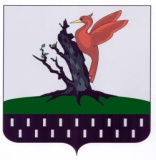 ТАТАРСТАН РЕСПУБЛИКАСЫАЛАБУГА  МУНИЦИПАЛЬРАЙОН   СОВЕТЫ